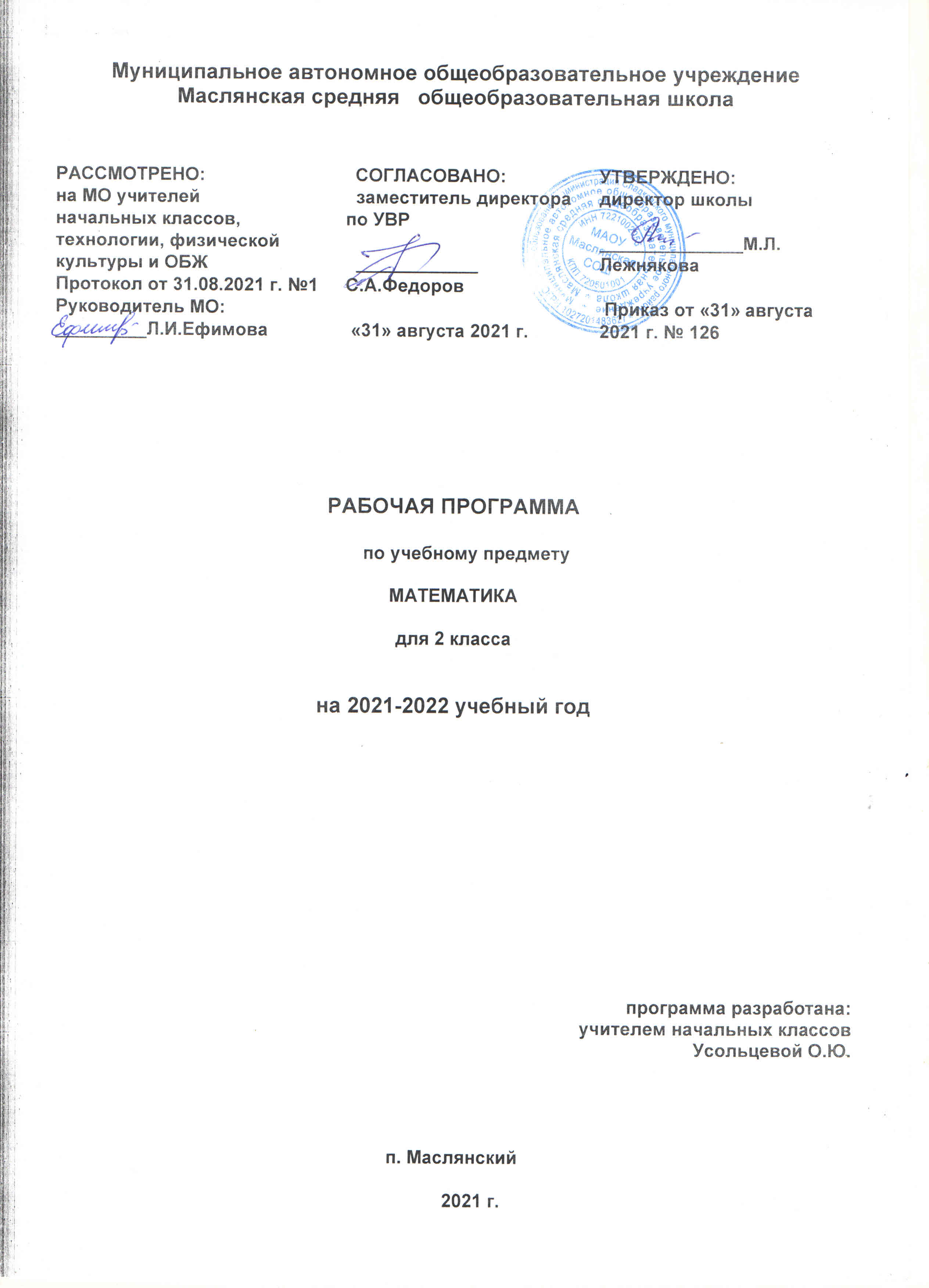                                                                               МатематикаРаздел I. Планируемые результаты  освоения учебного предметаЛичностными результатами изучения предметно-методического курса «Математика» во 2-м классе является формирование следующих умений: Самостоятельно определять и высказывать самые простые, общие для всех людей правила поведения при совместной работе и сотрудничестве (этические нормы).В предложенных педагогом ситуациях общения и сотрудничества, опираясь на общие для всех простые правила поведения, самостоятельно  делать выбор, какой поступок совершить.Метапредметными результатами изучения курса «Математика» во 2-м классе являются формирование следующих универсальных учебных действий. Регулятивные УУД:Определять цель деятельности на уроке с помощью учителя и самостоятельно. Учиться совместно с учителем обнаруживать и формулировать учебную проблему совместно с учителем Учиться планировать учебную деятельность на уроке. Высказывать свою версию, пытаться предлагать способ её проверки Работая по предложенному плану, использовать необходимые средства (учебник, простейшие приборы и инструменты).Определять успешность выполнения своего задания в диалоге с учителем.Познавательные УУД:Ориентироваться в своей системе знаний: понимать, что нужна  дополнительная информация (знания) для решения учебной  задачи в один шаг.Делать предварительный отбор источников информации для  решения учебной задачи. Добывать новые знания: находить необходимую информацию как в учебнике, так и в предложенных учителем  словарях и энциклопедиях Добывать новые знания: извлекать информацию, представленную в разных формах (текст, таблица, схема, иллюстрация и др.).Перерабатывать полученную информацию: наблюдать и делать  самостоятельные  выводы.Коммуникативные УУД:Донести свою позицию до других: оформлять свою мысль в устной и письменной речи (на уровне одного предложения или небольшого текста).Слушать и понимать речь других.Вступать в беседу на уроке и в жизни. Совместно договариваться о  правилах общения и поведения в школе и следовать им.Предметными результатами изучения курса «Математика» во 2-м классе являются формирование следующих уменийУчащиеся должны уметь:использовать при выполнении заданий названия и последовательность чисел от 1 до 100; использовать при вычислениях на уровне навыка знание табличных случаев сложения однозначных чисел и  соответствующих им случаев вычитания в пределах 20;использовать при выполнении арифметических действий названия и обозначения операций умножения и деления;осознанно следовать алгоритму выполнения действий в выражениях со скобками и без них;использовать в речи названия единиц измерения длины, объёма: метр, дециметр, сантиметр, килограмм;читать, записывать и сравнивать числа в пределах 100;осознанно следовать  алгоритмам устного и письменного сложения и вычитания чисел в пределах 100;решать задачи в 1-2 действия на сложение и вычитание и простые задачи:а) раскрывающие смысл действий сложения, вычитания, умножения и деления;б) использующие понятия «увеличить в (на)...», «уменьшить в (на)...»;в) на разностное и кратное сравнение;измерять длину данного отрезка, чертить отрезок данной длины;узнавать и называть плоские углы: прямой, тупой и острый;узнавать и называть плоские геометрические фигуры: треугольник, четырёхугольник, пятиугольник, шестиугольник, многоугольник; выделять из множества четырёхугольников прямоугольники, из множества прямоугольников – квадраты;находить периметр многоугольника (треугольника, четырёхугольника).К концу обучения во 2 классе обучающийся  научится:ЧИСЛА И ВЕЛИЧИНЫобразовывать, называть, читать, записывать числа от 0 до 100;сравнивать числа и записывать результат сравнения;упорядочивать заданные числа;заменять двузначное число суммой разрядных слагаемых;выполнять сложение и вычитание вида 30 + 5, 35 – 5, 35 – 30;устанавливать закономерность — правило, по которому составлена числовая последовательность (увеличение / уменьшение числа на несколько единиц); продолжать еёили восстанавливать пропущенные в ней числа;группировать числа по заданному или самостоятельно установленному признаку;читать и записывать значения • длины, используя изученные единицы измерения этой величины (миллиметр, сантиметр, дециметр, метр) и соотношения между ними:  = ;  = 10 дм; 1 дм = ;  = ;читать и записывать значение величины • время, используя изученные единицы измерения этой величины(час, минута) и соотношение между ними: 1 ч = 60 мин;определять по часам время с точностью до минуты;записывать и использовать соотношение между рублём и копейкой: 1 р. = 100 к.Учащийся получит возможность научиться:группировать объекты по разным признакам;самостоятельно выбирать единицу для измерения таких величин, как длина, время, в конкретных условиях и объяснять свой выбор.АРИФМЕТИЧЕСКИЕ ДЕЙСТВИЯОбучающийся научится:воспроизводить по памяти таблицу сложения чисел в пределах 20 и использовать её при выполнении действий сложения и вычитания;выполнять сложение и вычитание в пределах 100: в более лёгких случаях устно, в более сложных — письменно (столбиком);применять переместительное и сочетательное свойства сложения при вычислениях.выполнять проверку правильности выполнения сложения и вычитания;называть и обозначать действия умножения и деления;заменять сумму одинаковых слагаемых произведением и произведение суммой одинаковых слагаемых;умножать 1 и 0 на число; умножать и делить на 10;читать и записывать числовые выражения в 2 действия;находить значения числовых выражений в 2 действия, содержащих сложение и вычитание (со скобками и без скобок);использовать термины уравнение, буквенное выражение.Учащийся получит возможность научиться:вычислять значение буквенного выражения, содержащего одну букву при заданном её значении;решать одношаговые уравнения подбором неизвестного числа;моделировать действия умножение и деление с использованием предметов, схематических рисунков и схематических чертежей;раскрывать конкретный смысл действий умножения и деления;применять переместительное свойство умножения при вычислениях;называть компоненты и результаты действий умножения и деления;устанавливать взаимосвязи между компонентами и результатом умножения;выполнять умножение и деление с числами 2 и 3.РАБОТА С ТЕКСТОВЫМИ ЗАДАЧАМИУчащийся научится:решать задачи в 1—2 действия на сложение и вычитание, на разностное сравнение чисел и задачи в одно действие, раскрывающие конкретный смысл действий умножение и деление;выполнять краткую запись задачи, схематический рисунок; составлять текстовую задачу по схематическому рисунку, по краткой записи, по числовому выражению, по решению задачи.Учащийся получит возможность научиться:решать задачи, используя общий план работы над задачей, проверять решение задач указанным способом.ПРОСТРАНСТВЕННЫЕ ОТНОШЕНИЯ.ГЕОМЕТРИЧЕСКИЕ ФИГУРЫУчащийся научится:распознавать и называть углы разных видов: прямой, острый, тупой;распознавать и называть геометрические фигуры: треугольник, четырёхугольник и др., выделять среди четырёхугольников прямоугольник (квадрат);выполнять построение прямоугольника (квадрата) с заданными длинами сторон на клетчатой разлиновке с использованием линейки;соотносить реальные объекты с моделями и чертежами треугольника, прямоугольника (квадрата).Учащийся получит возможность научиться:изображать прямоугольник (квадрат) на нелинованной бумаге с использованием линейки и угольника.ГЕОМЕТРИЧЕСКИЕ ВЕЛИЧИНЫУчащийся научится:читать и записывать значения • длины, используя изученные единицы длины и соотношения между ними (миллиметр, сантиметр, дециметр, метр);вычислять длину ломаной, состоящей из 2—5 звеньев, и периметр многоугольника (треугольника, четырёхугольника, пятиугольника).Учащийся получит возможность научиться:выбирать наиболее подходящие единицы длины в конкретной ситуации;вычислять периметр прямоугольника (квадрата);проводить логические рассуждения и делать выводы.РАБОТА С ИНФОРМАЦИЕЙУчащийся научится:читать и заполнять таблицы по результатам выполнения задания;заполнять свободные клетки в несложных таблицах,определяя правило составления таблиц;понимать простейшие высказывания с логическими связками: если…, то…; все; каждый и др., выделяя верные и неверные высказывания.Учащийся получит возможность научиться:самостоятельно оформлять в виде таблицы зависимости между величинами: цена, количество, стоимостьРаздел II. Содержание учебного предметаЧисла и операции над ними.Числа от 1 до 100.Нумерация (16ч)Десяток. Счёт десятками. Образование и название двузначных чисел. Модели двузначных чисел. Чтение и запись чисел. Сравнение двузначных чисел, их последовательность. Представление двузначного числа в виде суммы разрядных слагаемых.Устная и письменная нумерация двузначных чисел. Разряд десятков и разряд единиц, их место в записи чисел.Сложение и вычитание чисел.(70ч)Операции сложения и вычитания. Взаимосвязь операций сложения и вычитанияИзменение результатов сложения и вычитания в зависимости от изменения компонент. Свойства сложения и вычитания. Приёмы рациональных вычислений.Сложение и вычитание двузначных чисел, оканчивающихся нулями.Устные и письменные приёмы сложения и вычитания чисел в пределах 100.Алгоритмы сложения и вычитания.Умножение и деление чисел.(39ч)Нахождение суммы нескольких одинаковых слагаемых и представление числа в виде суммы одинаковых слагаемых. Операция умножения. Переместительное свойство умножения.Операция деления. Взаимосвязь операций умножения и деления. Таблица умножения и деления однозначных чисел.Величины и их измерение.Длина. Единица измерения длины – метр. Соотношения между единицами измерения длины.Перевод именованных чисел в заданные единицы (раздробление и превращение).Периметр многоугольника. Формулы периметра квадрата и прямоугольника.Цена, количество и стоимость товара.Время. Единица времени – час.Текстовые задачи.Простые и составные текстовые задачи, при решении которых используется:а) смысл действий сложения, вычитания, умножения и деления;в) разностное сравнение;Элементы геометрии.Обозначение геометрических фигур буквами.Острые и тупые углы.Составление плоских фигур из частей. Деление плоских фигур на части.Элементы алгебры.Переменная. Выражения с переменной. Нахождение значений выражений вида а ± 5; 4 – а; при заданных числовых значениях переменной. Использование скобок для обозначения последовательности действий. Порядок действий в выражениях, содержащих два и более действия со скобками и без них.Решение уравнений вида а ± х = b; х – а = b; а – х = b; Занимательные и нестандартные задачи.Логические задачи. Арифметические лабиринты, магические фигуры, математические фокусы.Задачи на разрезание и составление фигур. Задачи с палочками.Раздел III. Тематическое планирование с учетом рабочей программы воспитания с указанием количества часов, отведенных на изучение темы.Реализация рабочей программы воспитания в урочной деятельности направлена на формирование понимания важнейших социокультурных и духовно-нравственных ценностей. Механизм реализации рабочей программы воспитания: - установление доверительных отношений между педагогическим работником и его обучающимися, способствующих позитивному восприятию обучающимися требований и просьб педагогического работника, привлечению их внимания к обсуждаемой на уроке информации, активизации их познавательной деятельности; - привлечение внимания обучающихся к ценностному аспекту изучаемых на уроках явлений, организация их работы с получаемой на уроке социально значимой информацией – инициирование ее обсуждения, высказывания обучающимися своего мнения по ее поводу, выработки своего к ней отношения; - применение на уроке интерактивных форм работы с обучающимися: интеллектуальных игр, стимулирующих познавательную мотивацию обучающихся; проведение предметных олимпиад, турниров, викторин, квестов, игр-экспериментов, дискуссии и др. - демонстрация примеров гражданского поведения, проявления добросердечности через подбор текстов для чтения, задач для решения, проблемных ситуаций для обсуждения, анализ поступков людей и др.- применение на уроках групповой работы или работы в парах, которые учат обучающихся командной работе и взаимодействию с другими обучающимися; включение в урок игровых процедур, которые помогают поддержать мотивацию обучающихся к получению 20 знаний, налаживанию позитивных межличностных отношений в классе, помогают установлению доброжелательной атмосферы во время урока. - посещение экскурсий, музейные уроки, библиотечные уроки и др. - приобщение обучающихся к российским традиционным духовным ценностям, включая культурные ценности своей этнической группы, правилам и нормам поведения в российском обществе. - побуждение обучающихся соблюдать на уроке общепринятые нормы поведения, правила общения, принципы учебной дисциплины, самоорганизации, взаимоконтроль и самоконтроль.ПриложениеКалендарно-тематическое планированиеОценочные процедуры во 2 классе по математике№Темы раздела, урокаКоличество часовКоличество часовЧисла от 1 до 100661.Числа от 1 до 20. Урок – эстафета «Знай свое место».112.Числа от 1 до 20. Табличное сложение и вычитание.113.Десяток. Счёт десятками до 100. Игра «Борьба за числа».114.Числа от 11 до 100. Образование, чтение и запись числа115.Поместное значение цифр. Деловая –игра «Что зачем».116.Однозначные и двузначные числа. Урок -  игра «Лото».11Миллиметр227.Единица измерения длины – миллиметр.118.Единица измерения длины – миллиметр.11Нумерация229Наименьшее трёхзначное число. Сотня.1110Входная контрольная работа №1 по теме «Повторение пройденного в 1 классе»11Единица измерения длины «Метр»1111Работа над ошибками.Метр. Таблица единиц длины. Деловая игра « Яб в строители пошел».11Сложение и вычитание2212Сложение 
и вычитание вида35 + 5 ,35 – 30 ,35 – 51113Замена двузначного числа суммой разрядных слагаемых11Копейка, рубль1114Единицы стоимости: копейка, рубль. Соотношения между ними. Игра – практикум «В магазин за пакупками»11Нумерация5515Повторение пройденного Что узнали. Чему научились.1116Повторение по теме «Числа от 1 до 100. Нумерация»1117.Контрольная работа №2 по теме « Нумерация чисел от 1 до 100.»1118.Работа над ошибками. Задачи, обратные данной.1119Сумма и разность отрезков20Решение задач на нахождение неизвестного слагаемого.112122Решение задач на нахождение неизвестного уменьшаемого и вычитаемого.11Час. Минута.1123Час. Минута. Соотношение между ними.11Длина ломаной.2224Длина ломаной.1125Длина ломаной. Урок – практикум.11Порядок действий.Скобки.1126Порядок действий.Скобки.11Числовые выражения.2227Числовые выражения.1128Сравнение числовых выражений.11Периметр1129Периметр многоугольник11Свойства сложения5530Свойства сложения. 113132Свойства сложения112 четверть2 четверть2 четверть33. Свойства сложения1134Повторение пройденного. Что узнали, чему научились.Блиц опрос «Купи продай».1135Контрольная работа №3 по теме «Сложение и вычитание»11Способы сложения и вычитания в предела 1008836Работа над ошибками.Переместительное и сочетательное свойства сложения1137Повторение пройденного. Что узнали, чему научились.1138Подготовка к изучению устных приёмов сложения и вычитания1139Приёмы вычислений для случаев вида36 + 2 ,36 + 201140Приёмы вычислений для случаев вида36 – 2 ,36 – 201141Приём вычисления для случаев вида
26 + 4, 95+51142Приём вычисления для случаев вида 30 – 71143Приём вычисления для случаев вида60 – 2411Задачи3344Решение задач. Запись решения в виде выражения. Игра «Какой путь самый короткий?».1145Решение задач. Запись решения в виде выражения1146Решение задач. Запись решения в виде выражения.11Устные и письменные приемы сложения и вычитания»6647 Приём вычисления для случаев вида26 + 71148Приём вычисления для случаев вида35 – 71149Закрепление по теме «Устные и письменные приемы сложения и вычитания»1150Повторение пройденного.Что узнали. Чему научились.1151Повторение пройденного.Что узнали. Чему научились.1152Контрольная работа №4 по теме « Числа от 1 до 100. Сложение и вычитание»11Буквенные выражения4453Работа над ошибками. Буквенные выражения1154Повторение пройденного1155Буквенные выражения.1156Буквенные выражения11Уравнение2257Знакомство с уравнениями.1158Уравнение. Закрепление11Проверка сложения и вычитания.9959Проверка сложения.1160Проверка вычитания.1161Повторение пройденного. Что узнали. Чему научились.1162Повторение пройденного1163Повторение пройденного1164Письменный прием сложения вида45 + 23113 четверть65Письменный прием вычитания вида57 – 261166Проверка сложения и вычитания1167Закрепление изученного по теме «Письменный приём сложения и вычитания11 Виды углов.1168Угол. Виды углов.11Решение задач1169Решение задач, раскрывающих смысл арифметических действий сложения и вычитания11Письменный прием сложения двузначных чисел с переходом через десяток2270Письменный прием сложения двузначных чисел с переходом через десяток вида 37 + 481171Письменный прием сложения вида37 + 5311Прямоугольник2272Прямоугольник.Построение прямоугольника.1173Прямоугольник.1174Письменный прием сложения вида87 + 13Решение задач, содержащих отношения «больше на …», «меньше на…»1175Решение задач, содержащих отношения «больше на …», «меньше на…»11Письменные приемы  вычитания и сложения6676Письменный прием вычитания в случаях вида40 – 81177Письменный прием вычитания в случаях вида50 – 241178Контрольная работа № 6 «Сложение и вычитание чисел в пределах 100».1179Повторение пройденного. Что узнали. Чему научились.1180Повторение пройденного. Что узнали. Чему научились.1181Странички для любознательных11. Решение текстовых задач, содержащих отношения «больше на … », «меньше на…»1182Работа над ошибками. Решение текстовых задач, содержащих отношения «больше на … », «меньше на…»11Письменные приемы сложения и вычитания2283Письменный прием вычитания вида 52–24.1184, 85Закрепление по теме «Письменные приемы сложения и вычитания»11Прямоугольник2286Прямоугольник.1187Свойства противоположных сторон прямоугольника11Квадрат3388Квадрат1189Квадрат1190«Оригами». Изготовление изделий из заготовок, имеющих форму квадрата. Урок – практикум.11Письменные приемы сложения и вычитания2291Закрепление по теме «Письменные приемы сложения и вычитания»1192Странички для любознательных - задания творческого и поискового характера.11Умножение4493Конкретный смысл действия умножения 1194Связь действия умножения со сложением.1195Приёмы умножения, основанные на замене произведения суммой1196Решение задач, раскрывающих конкретный смысл действия умножения.11Периметр многоугольника1197Периметр многоугольника. Игра « Мы строители».11Умножение5598Приёмы умножения единицы и нуля1199Название компонентов и результата умножения11100Закрепление изученного по теме «Умножение»11101Переместительное свойство умножения11102Переместительное свойство умножения.11Деление103Конкретный смысл действия деления11104Конкретный смысл действия деления.11105Решение задач, раскрывающих смысл действия деления11106Решение задач, раскрывающих смысл действия деления107Название компонентов и результата деления11108Повторение пройденного. Что узнали. Чему научились.11109Контрольная работа № 7 по теме «Умножение и деление»11110Работа над ошибками. Страничка для любознательных 11Умножение и деление33111Связь между компонентами и результатом умножения11112Приём деления, основанный на связи между компонентами и результатом умножения11113Приёмы умножения и деления на 1011Задачи44114Задачи с величинами: цена, количество, стоимость. Практическая беседа « Какова цена хлеба?»11115Задачи на нахождение неизвестного третьего слагаемого11116Задачи на нахождение неизвестного третьего слагаемого11117Контрольная работа№8 по теме «Умножение и деление»11Табличное умножение и деление1313118Работа над ошибками. Умножение числа 2 и на 2.11119Умножение числа 2 и на 2.11120Приемы умножения числа 211121Деление на 2.11122Деление на 2.11123Деление на 2.11124Итоговая контрольная работа №9.11125Повторение пройденного.Урок – викторина « Самый умный».11126Умножение числа 3и на 3.11127Умножение числа 3и на 311128Деление на 311129Деление на 311130Деление на 3.11Что узнали. Чему научились во 2 классе44131132Повторение темы «Геометрические фигуры».22133.Повторение темы «Письменные приемы сложения и вычитания».11134Обобщающий урок. Урок – игра « Что? Где? Когда?»11№Темы раздела, урокаДата проведенияДата проведенияЧисла от 1 до 1001.Числа от 1 до 20.2.Числа от 1 до 20. Табличное сложение и вычитание.3.Десяток. Счёт десятками до 1004.Числа от 11 до 100. Образование, чтение и запись числа5.Поместное значение цифр6.Однозначные и двузначные числа.Миллиметр7.Единица измерения длины – миллиметр.8.Единица измерения длины – миллиметр. Нумерация9Наименьшее трёхзначное число. Сотня.10Входная контрольная работа №1 по теме «Повторение пройденного в 1 классе»Единица измерения длины «Метр»11Работа над ошибками.Метр. Таблица единиц длины. Урок – практикум.Сложение и вычитание12Сложение и вычитание вида35 + 5 ,35 – 30 ,35 – 513Замена двузначного числа суммой разрядных слагаемых.Копейка, рубль14Единицы стоимости: копейка, рубль. Соотношения между ними. Основы финансовой грамотности Игра « Размен»Нумерация15Повторение пройденного Что узнали. Чему научились.16Повторение по теме «Числа от 1 до 100. Нумерация»17.Контрольная работа №2 по теме « Нумерация чисел от 1 до 100.»18.Работа над ошибками. Задачи, обратные данной.19Сумма и разность отрезков20Решение задач на нахождение неизвестного слагаемого2122Решение задач на нахождение неизвестного уменьшаемого и вычитаемого.Час. Минута.23Час. Минута. Соотношение между ними.Длина ломаной.24Длина ломаной.25Длина ломаной. Урок – практикум.Порядок действий.Скобки.26Порядок действий. Скобки.Числовые выражения.27Числовые выражения.28Сравнение числовых выражений.Периметр29Периметр многоугольника.Свойства сложения30Свойства сложения3132Свойства сложения2 четверть2 четверть2 четверть33. Свойства сложения34Повторение пройденного. Что узнали, чему научились.35Контрольная работа №3 по теме «Сложение и вычитание»Способы сложения и вычитания в предела 10036Работа над ошибками.Переместительное и сочетательное свойства сложения37Повторение пройденного. Что узнали, чему научились.38Подготовка к изучению устных приёмов сложения и вычитания39Приёмы вычислений для случаев вида36 + 2 ,36 + 2040Приёмы вычислений для случаев вида36 – 2 ,36 – 2041Приём вычисления для случаев вида
26 + 4, 95+542Приём вычисления для случаев вида 30 – 743Приём вычисления для случаев вида60 – 24Задачи44Решение задач. Запись решения в виде выражения.45Решение задач. Запись решения в виде выражения46Решение задач. Запись решения в виде выражения.Основы финансовой грамотности «Совместные покупки».Устные и письменные приемы сложения и вычитания»47 Приём вычисления для случаев вида26 + 748Приём вычисления для случаев вида35 – 749Закрепление по теме «Устные и письменные приемы сложения и вычитания»50Повторение пройденного.Что узнали. Чему научились.51Повторение пройденного.Что узнали. Чему научились.52Контрольная работа №4 по теме « Числа от 1 до 100. Сложение и вычитание»Буквенные выражения53Работа над ошибками. Буквенные выражения54Повторение пройденного55Буквенные выражения.56Буквенные выраженияУравнение57Знакомство с уравнениями.58Уравнение. ЗакреплениеПроверка сложения и вычитания.59Проверка сложения.60Проверка вычитания.61Повторение пройденного. Что узнали. Чему научились.62Повторение пройденного63Повторение пройденного64Письменный прием сложения вида45 + 233 четверть65Письменный прием вычитания вида57 – 2666Проверка сложения и вычитания67Закрепление изученного по теме «Письменный приём сложения и вычитания Виды углов.68Угол. Виды углов. Решение задач69Решение задач, раскрывающих смысл арифметических действий сложения и вычитанияПисьменный прием сложения двузначных чисел с переходом через десяток70Письменный прием сложения двузначных чисел с переходом через десяток вида 37 + 4871Письменный прием сложения вида37 + 53Прямоугольник72Прямоугольник.Построение прямоугольника.73Прямоугольник.74Письменный прием сложения вида87 + 13Решение задач, содержащих отношения «больше на …», «меньше на…»75Решение задач, содержащих отношения «больше на …», «меньше на…»Письменные приемы  вычитания и сложения76Письменный прием вычитания в случаях вида40 – 877Письменный прием вычитания в случаях вида50 – 2478Контрольная работа № 6 «Сложение и вычитание чисел в пределах 100».79Повторение пройденного. Что узнали. Чему научились.80Повторение пройденного. Что узнали. Чему научились.81Странички для любознательных Решение текстовых задач, содержащих отношения «больше на … », «меньше на…»82Работа над ошибками. Решение текстовых задач, содержащих отношения «больше на … », «меньше на…». Основы финансовой грамотности Практикум «Составление таблицы расходов».Письменные приемы сложения и вычитания83Письменный прием вычитания вида 52–24.84, 85Закрепление по теме «Письменные приемы сложения и вычитания»Прямоугольник86Прямоугольник.87Свойства противоположных сторон прямоугольникаКвадрат88Квадрат89Квадрат90«Оригами». Изготовление изделий из заготовок, имеющих форму квадрата. Урок – практикум.Письменные приемы сложения и вычитания91Закрепление по теме «Письменные приемы сложения и вычитания»92Странички для любознательных - задания творческого и поискового характера.Умножение93Конкретный смысл действия умножения. Турнир смекалистых.94Связь действия умножения со сложением.95Приёмы умножения, основанные на замене произведения суммой96Решение задач, раскрывающих конкретный смысл действия умножения.Периметр многоугольника97Периметр многоугольника. Урок – проект.Умножение98Приёмы умножения единицы и нуля99Название компонентов и результата умножения100Закрепление изученного по теме «Умножение»101Переместительное свойство умножения102Переместительное свойство умножения.Деление103Конкретный смысл действия деления104Конкретный смысл действия деления.105Решение задач, раскрывающих смысл действия деления106Решение задач, раскрывающих смысл действия деления107Название компонентов и результата деления108Повторение пройденного. Что узнали. Чему научились.109Контрольная работа № 7 по теме «Умножение и деление»110Работа над ошибками. Страничка для любознательных.  Основы финансовой грамотности «Услуги и товары».Умножение и деление111Связь между компонентами и результатом умножения112Приём деления, основанный на связи между компонентами и результатом умножения113Приёмы умножения и деления на 10Задачи114Задачи с величинами: цена, количество, стоимость115Задачи на нахождение неизвестного третьего слагаемого116Задачи на нахождение неизвестного третьего слагаемого117Контрольная работа№8 по теме «Умножение и деление»Табличное умножение и деление118Работа над ошибками. Умножение 
числа 2 и на 2.119Умножение 
числа 2 и на 2.120Приемы умножения числа 2121Деление на 2.122Деление на 2.123Деление на 2.124Итоговая контрольная работа №9.125Повторение пройденного. Что узнали. Чему научились.126Умножение числа 3и на 3.127Умножение числа 3и на 3128Деление на 3129Деление на 3130Деление на 3.Что узнали. Чему научились во 2 классе131132Повторение темы «Геометрические фигуры».133.Повторение темы «Письменные приемы сложения и вычитания».134Обобщающий урок. Урок – игра.№ п / пНаименование разделов и темКонтрольные работыИсточник1четверть«Числа от 1 до 100». «Нумерация»Контрольная работа №1, №2https://nsportal.ru/nachalnaya-shkola/matematika/2017/12/14/kontrolnye-raboty-po-matematike-2-klass-shkola-rossii2четверть«Числа от 1 до 100».«Сложение и вычитание» (устные вычисления).Контрольная работа №3, №4, №5.https://nsportal.ru/nachalnaya-shkola/matematika/2017/12/14/kontrolnye-raboty-po-matematike-2-klass-shkola-rossii3четверть«Числа от 1 до 100».        «Сложение и вычитание» (письменные вычисления)Контрольная работа №6http://www.eduportal44.ru/Kostroma_R_EDU/SchSe/SiteAssets/SitePages/Контрольно-измерительные%20материалы%20НОО/К4четверть«Числа от 1 до 100» «Умножение и деление»Контрольная работа №7, №8.http://www.eduportal44.ru/Kostroma_R_EDU/SchSe/SiteAssets/SitePages/Контрольно-измерительные%20материалы%20НОО/КИтоговая контрольная работаКонтрольная работа №9https://nsportal.ru/nachalnaya-shkola/matematika/2018/01/07/itogovye-kontrolnye-raboty-po-matematike-za-2-klass-s